Imagery is when an author uses words and phrases to describe a place, person, or event in such a manner that the reader feels as if s/he is experiencing the place, person, or event first hand. The best details come from closely observing the world, then using specific words that can be felt by our five senses. These help a reader mentally live through what the characters in the book are actually experiencing.Activity 1Reread the passage describing Brian's plane crash from Hatchet. Take each bold phrase from the passage and place it into the chart below. A few have been done for you:    “ There was a great wrenching as the wings caught the pines at the side of the clearing and broke back, ripping back just outside the main braces. Dust and dirt blew off the floor into his face so hard he thought there must have been some kind of explosion. He was momentarily blinded and slammed forward in the seat, smashing his head on the wheel.     Then a wild crashing sound, ripping of metal, and the plane rolled to the right and blew through the trees, out over the water and down, down to slam into the lake, skip once on water as hard as concrete, water that tore the windshield out and shattered the side windows, water that drove him back into the seat. Somebody was screaming, screaming as the plane drove down into the water. Someone screamed tight animal screams of fear and pain and he did not know that it was his sound, that he roared against the water that took him and the plane still deeper, down into the water. He saw nothing but sensed blue, cold blue-green, and he raked at the seatbelt catch, tore his nails loose on one hand. He ripped at it until it released and somehow - the water trying to kill him, to end him - somehow he pulled himself out of the shattered front window and clawed up into the blue, felt something hold him back, felt his windbreaker tear and he was free. Tearing free. Ripping free.”Activity 2Read this excerpt from Hatchet Page 50:     “Brian changed position so he was sitting on his knees. He reached into his pockets and took out everything he had laid it on the grass in front of him.     It was pitiful enough. A quarter, three dimes, a nickel, and two pennies. A fingernail clipper. A billfold with a twenty dollar bill- "In case you get stranded at the airport in some small town and have to buy food," his mother had said - and some odd pieces of paper.”  
See 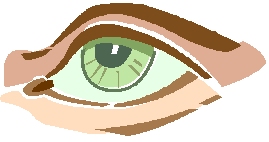 
Feel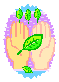 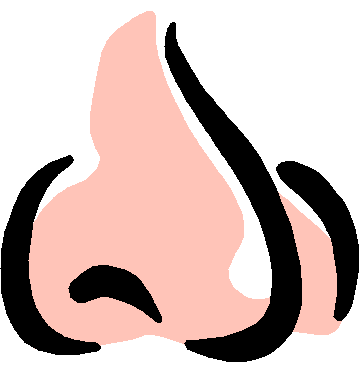 Smell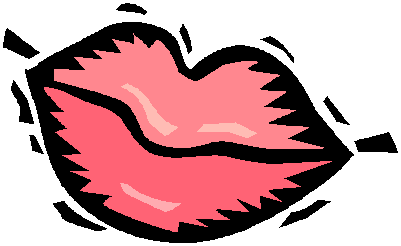 Taste 
Hear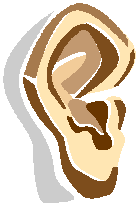 momentarily blinded dust and dirt blewgreat wrenching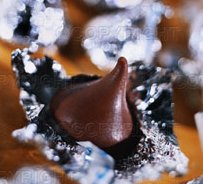 Imagine that along with the money and nail clippers Brian had a small package of Hershey Chocolate Kisses. Fill in the chart below with vivid words describing the candy. Then use these words to complete the paragraph below.  
See 
FeelSmellTaste 
Hear